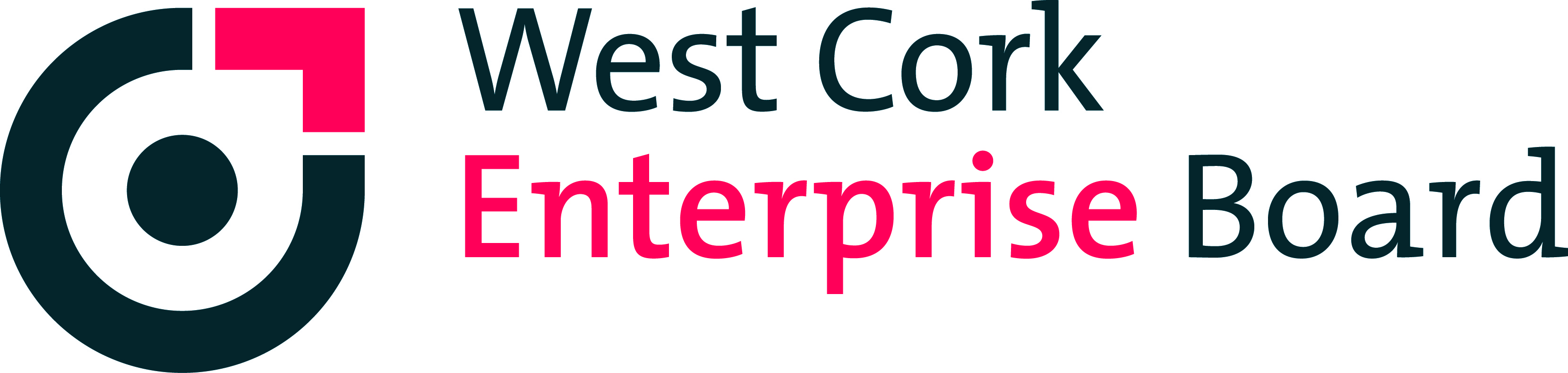 Application Form for 
Export Marketing Grant FundingALL SECTIONS OF THIS FORM MUST BE FULLY COMPLETED

INCOMPLETE APPLICATION FORMS WILL NOT BE ACCEPTEDThis Application Form must be typed. Please contact the CEB in advance of completing this application form as eligibility criteria apply and not all businesses qualify to be considered for CEB funding.Select the sector(s) in which your business is/will be active (Refer to Appendix 2 of this form on page.8 for a list of sector & business definitions) Please tick and detail in the box below: 
Please provide a brief description of your existing business.Where are your customers located (local, regional, national, abroad)? Describe your current marketing activities and strategy
Outline your export marketing strategy and key objectives of your expenditure. Export Marketing Grants are designed to assist a business promoter(s) with exporting to new markets. The Grant covers 50% of qualifying expenses (excluding VAT), subject to a maximum Board contribution of  €2,000. PLEASE NOTE:A Quotation must be provided in respect of each item of planned expenditure.Only Expenditure items that fall under the Category Headings listed below and that that are incurred after the Date of Application may be considered. Payments to State Bodies (including Local Authorities) as well as General Subsistence/
Out-of-Pocket Expenses are excluded.Have you discussed this business proposal with any other agency or institution, private or state?YES						NO	If YES, please provide details of the responses you have received to dateHas this business or any of its promoters been in receipt of funding from a State-funded Enterprise Agency (in Ireland or elsewhere)?
YES						NO	If YES, please provide details including the date, amount and the purpose of the grantWill this project proceed without grant assistance?
YES						NO	a) 	This application may have to be referred to other Agencies (on a strictly confidential basis) as part of the Board’s processing procedure. Do you consent to this? (Please tick)YES						NO	b) 	Do you understand and accept that the CEB will only consider, for funding purposes, those expenses that are eligible by expense heading (see Section 6) and which have been incurred on or after the date this application form is received by the CEB? (Please tick)YES						NO	c) 	Do you understand that the CEB requires all applicants to be in a position to drawdown any funding offer within a maximum of 6 months of any letter of offer and do you accept that in the event of a funding offer being made, any approved amount not drawn down by the offer expiry date will automatically be decommitted? (Please tick)YES						NO	d) 	A valid Tax Clearance Certificate (TCC) is required by a business that has been approved state funding. A TCC is a written confirmation from Revenue that the tax affairs of an individual or business are in order at the date of issue. Do you currently have this certificate? Please tick)YES						NO	NB. You may be required to provide a valid certificate to the CEB at the time any funding offer is made.Beneficiaries of grant aid should note that the acceptance of funding is an acceptance of their inclusion in the list of beneficiaries under Article 7(2) of the Implementation Regulation (EC) No 1828/2006. This list can be accessed on Border Midland & Western and Southern & Eastern Regional Assembly websites.This application form is intended for use by the County Enterprise Board only. It will give the Board an overview of the proposed enterprise and the people behind the business. It will not be used for any other purpose. It is a confidential document and its contents will not be circulated to third parties without the prior knowledge and consent of the promoter(s).Applications will not be considered without all requested documentation relating to your business proposal being submitted with this application form (see Appendix 1: Checklist). Promoters must comply with existing Government policies in relation to tax clearance, certification of sub-contractors, planning, terms and conditions of employment and other applicable regulations.Promoters will be informed in writing of approval for financial assistance from the Board and this notification only will be evidence of grant approval. Applicants should not infer from discussions concerning their application that they have or that they will receive approval for assistance.The approval of applications and the payment of all monies is dependent on the availability of financial resources under this scheme from the Department of Enterprise, Jobs and Innovation.Every effort is made to ensure this information contained within this application form is accurate at all times. It is however subject to change without prior notification. Applicants are advised to check details and availability of assistance with the Board prior to submitting a formal application.I/We hereby declare that the details given in this application, together with any supplementary information supplied are true and accurate to the best of my/our knowledge and belief and I/We make this application for financial assistance on the basis of details and information given. I/We have not sought and will not seek grant aid from any other Government-funded agency in respect of this expenditure. I/We have read and fully accept the above terms and conditions attaching to grant aid from the CEB.
PLEASE NOTE:THIS APPLICATION FORM MUST BE SIGN BY THE APPLICANT(S).
We will accept a scanned copy of this page.Application Form and supporting information to be signed and returned to the County Enterprise Board (CEB). Contact details can be found at the end of this form.Application Check List (Please tick) : To Be Fully CompletedREMEMBER - INSUFFICIENT INFORMATION WILL RESULT IN DELAYSSector DefinitionsWest Cork Enterprise Board,8 Kent StreetClonakiltyCo CorkTel: 023 8834700E-mail: enterprise@wceb.ie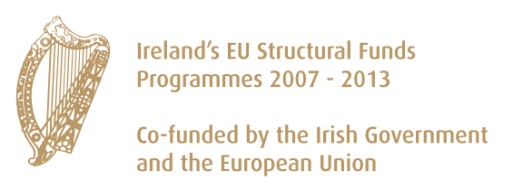 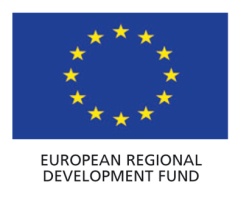 1. Applicant Contact DetailsPromoter 1 Promoter 1 Prefix (Mr. / Mrs.)First NameLast NamePPS NumberHome AddressMobileLandlineEmail2. Applicant Business Details			Business NameStage of Business
(Please tick)
Start Up (<18 Months) 		Growth (>18 Months)	
Start Up (<18 Months) 		Growth (>18 Months)	
Start Up (<18 Months) 		Growth (>18 Months)	
Start Up (<18 Months) 		Growth (>18 Months)	
Start Up (<18 Months) 		Growth (>18 Months)	
Start Up (<18 Months) 		Growth (>18 Months)	Business Structure
(Please tick)Sole Trader/Individual 	          Partnership          Limited Company Sole Trader/Individual 	          Partnership          Limited Company Sole Trader/Individual 	          Partnership          Limited Company Sole Trader/Individual 	          Partnership          Limited Company Sole Trader/Individual 	          Partnership          Limited Company Sole Trader/Individual 	          Partnership          Limited Company Business AddressLandlineEmail AddressEmail AddressWebsiteDate Trading CommencedAre Premises (Please tick)Residential    CommercialCurrent Estimated Annual Turnover€€€€€€3. Project Sector DetailsInternational Business ServicesEnvironment/Green TechnologiesClothing & FashionFood Manufacturing & ProcessingCommunications, Media & Entertainment Furniture/Light Consumer Goods ManufactureInternational Consumer ServicesManufacturing OtherCraftMedical Devices ManufactureElectronicsPackaging ManufacturingEngineeringSoftware/IT4. Marketing InformationExisting Customers                                                                    Prospective CustomersExisting Customers                                                                    Prospective CustomersExisting Customers                                                                    Prospective CustomersExisting Customers                                                                    Prospective CustomersLocal%Local%Regional%Regional%National%National%Export%Export%5. Your Exporting Strategy6. Employment Levels (Current & Estimated Potential) -  Including PromotersPotential EmploymentCurrentYear 1Year 2Year 3Full-TimePart-Time7. Schedule of Planned ExpenditureExporting Activity SupplierItem Cost 
€ (excl. VAT)Grant Sought
(50% Item Cost)Quotation
(Please Tick)Trade Show
(Attendance/Exhibiting)
Marketing Materials
(Export-Specific)
TravelAccommodationTOTAL COSTS€ € 8. Your Relationship with Other Agencies / InstitutionsAgency / InstitutionDateSupport Sought
ResponseGrant ProviderDateAmount (€)Purpose9. Additional InformationTerms & ConditionsSigned DeclarationPROMOTER NAMESIGNATURE DATEAppendix 1 – NBYESNOApplication Form CompletedApplication Signed and DatedQuotations for Expenses Being Sought SubmittedConfirmation of Grant Aid sought from other AgenciesCRO Number (Companies Only)Appendix 2International Business ServicesServices provided to other businessesClothing & FashionDesign and manufacture of clothing/FashionCommunications, Media & 
Entertainment ServicesDigital Media, Wireless Communications, Broadband,Animation, E-Learning, Media & Entertainment.International Consumer ServicesServices provided to other consumers/general publicCraftManufacture Craft productsElectronicsManufacture of components/sub supplyEngineeringManufacture Aerospace, Agricultural Machinery,Automotive, Tanks & Vessels, Tool Making & PlasticsEnvironment/Green TechnologiesManufacturing & Delivery of Environmental/services/products and green technologiesFood Manufacturing & ProcessingManufacture and processing of FoodFurniture/ light Consumer Goods ManufactureManufacture of light consumer products.Medical Devices ManufactureManufacture of medical devicesManufacturing OtherOther manufacture not classified abovePackaging ManufacturingPackaging ManufactureSoftware/ ITDevelopment & delivery of software & IT services.E-CommerceContact Details